York Carers Centre Discount Card Scheme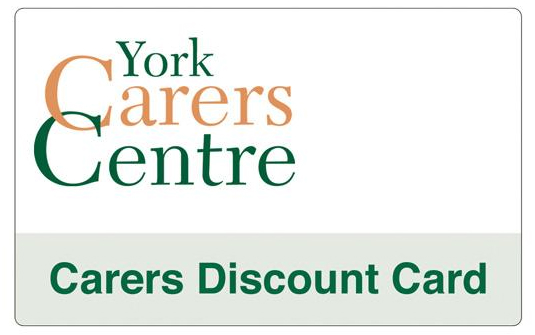 Please find attached your free ‘Carers Discount Card’. All you need to do is to sign the back of the card and you can begin to use it. The card can save you money at nearly 50 local businesses. The discounts are accurate at the time of going to print. We will be reviewing the discounts annually, but will let you know about any changes in the meantime through our regular newsletter and ebulletin. Our website will also have an up to date list of businesses offering discounts.If you have any queries or decide you do not need the card or if you stop being a carer, please contact us on 01904 715490 (Monday-Thursday 9-5pm) or email enquiries@yorkcarerscentre.co.ukIf you are a parent of a disabled child you can register with York FIS to receive information about additional services, offers and activities.  You will also get a free Max Card which gets two adults and two children free entry into attractions across Yorkshire.  Sign up at www.yor-ok.org.uk/myfis or call 01904 554444.You will need to present your discount card to receive the discounts.If you need this brochure in large print call York Carers Centre on (01904) 715490Disclaimer: The publication of this text does not mean that York Carers Centre endorses or recommends these businesses.York Carers Centre Discount Card SchemeYou will need to present your discount card to receive the discounts.Bike shops Shannons Cycle Centre  Offer: 10% off bikes and accessories.  Address: 169 - 171 Boroughbridge Road, York, YO26 6ANPhone:  01904 791610 / 791736 		Email: esales@shannonscyclecentre.co.ukwww.shannonscyclecentre.co.ukDIY and homewares
Classic Carpets Offer: 10% off carpets, excluding Karndean.Address: 46 Auster Road, Clifton Moor, York YO30 4XAPhone:  01904 693331  	Email: classiccarpetsofyork@gmail.comwww.cctvsystemsyork.co.ukHeimaOffer: 15% discount excluding existing offers or sale items. Earthborn Paints 5%. Address: 34 Gillygate, York, YO31 7EQPhone: 01904 624180		Email: maff@heimayork.ukwww.heimayork.ukHerbert Todd and Son Offer: 10% discount off all products and services that are not already on promotion.Address: 16 York Road, Acomb, York, YO24 4LU     
Phone: 01904 798283   www.htodd.co.ukPextons Hardware  Offer: 10% discount on selected items.Address: 11-13 Bishopthorpe Road, York, YO23 1NAPhone: 01904 623217 Steve Garnett Picture Framing Offer: 10% off.Address: 15 Windsor Drive, Wigginton, York, YO32 2QGPhone: 01904 761624 / 07950 443096  		Email: garnett50@googlemail.com www.pictureframingyork.co.ukEating outBruks Coffee ShopOffer: 10% off the bill.Address: 1 Peter Lane, York, YO1 8SWCakes d’LiciousOffer: 10% off Monday – FridayAddress: 61 Clifton, York, YO30 6BDPhone: 01904 541100Frankie and Benny’s Offer: 20% off food excluding breakfast and lunch menus. Clifton: Clifton Moor, York, YO30 4XYMonks Cross: Vanguarde Shopping Park, Vanguarde Way, Huntington, YO32 9AEPhone: Clifton Moor:  01904 691261, Monks Cross: 01904 621438www.frankieandbennys.comMicklegate Social Offer: 10% off food and drink (excludes alcohol).Address: 148 Micklegate, York, YO1 6JXPhone: 01904 633777		EducationFirst Class Learning, York SouthOffer: Three months tuition for the price of two to all York Carers Centre members and their children. That's three months for £120 instead of £180. Phone: 07932 751003		Email: 07932 751 003www.firstclasslearning.co.uk/york-southGyms Better Leisure (Energise and Yearsley)Offer: York Carers Centre discount card entitles holders to York Concession Prices / Corporate Membership for the gym, swimming pool and climbing wall.Address: (Energise) Cornlands Road, York, YO24 3DX      Phone: 01904 552424Address: (Yearlsey) Hayley’s Terrace, York, YO31 8SB     Phone: 01904 552424www.better.org.uk Red Goat ClimbingOffer: Concessionary rates (£10 for induction and £5.50 off peak £6.50 peak)Address: 6 Redeness Street, York, YO31 7UUPhone: 01904 731548 		Email: info@redgoatclimbing.co.uk www.redgoatclimbing.co.uk Roko Health Club  Offer: £44.50 per month membership, allowing full access to all facilities. No joining fee. Address: Stirling Road, Clifton Moor, York, YO30 4TUPhone: 01904 699740www.roko.co.uk/york-gymAtlanta Health and FitnessOffer:  15% off fitness for life. Address: Seafire Close, York, YO30 4UUPhone: 01904 690819       	Email: atlantahealthandfitness@hotmail.co.ukwww.atlantahealthandfitness.co.ukHairdressers and barbersPat Caulfield Hairdressing Salon Offer: Cut and blow dry £22.50 (normally £40) on Mondays only.Address: 56 Low Petergate, York, YO1 7HZPhone: 01904 621929                  Ali BarbersOffer: £1 off, Monday to Friday.Address: Front Street, Acomb, York, YO24 3BWPhone: 07977 582051Holistic TherapyChristine Bailey CounsellingOffer: 10% off one-to-one counselling sessionsPhone: 01904 625320		Email: christine@christinebaileycounselling.co.ukwww.christinebaileycounselling.co.ukComplexions SalonOffer: 10% off first three sessions for new clients (massage, facials, make overs, electrolysis and more)Address: 9 East Parade, Heworth, York, YO31 7YBPhone: 01904 430316	 Escape to ShantiOffer: 10% off all treatments (many types of massage available)Address: Copmanthorpe, YorkPhone: 07957 208212 		Email: margaretwebster@escapetoshanti.co.ukThe Healing Clinic Offer: 10% off.Address: The Healing Clinic, Merchantgate, York, YO1 9TUPhone: 01904 679868     	Email: info@thehealingclinic.co.uk  www.thehealingclinic.co.ukHeworth ReflexologyOffer: 20% discount on treatments on the premises at the Anson Drive address. 10% discount only on home visits. Address: Heworth Reflexology, Renni Prelle, 18 Anson Drive, York, YO10 4LHPhone: 01904 656057 / 07940 029672    www.renniprelle.co.ukPressure Points MassageOffer: 10% off treatments.Address: York Yoga Studio, 112 Acomb Road, York, YO24 4EYPhone: 01904 785704		Email: catherinehagan2@gmail.comwww.pressure-points-massage.comSarah Wilson Natural TherapiesOffer: £5 off every treatment (treatments include: new natural face-lift massage, head massage, reiki healing, warm paraffin wax and deep or relaxing massage)Address: Strensall, York (please phone for details)Phone: 01904 491606 / 07889 423746 		Email: info@yorkmassage.comwww.yorkmassage.comSheila Middlemass Reflexology Offer: £27 instead of £38 for initial treatment, then £28 for subsequent treatment. After 10 treatments 11th will be free. Carers can have a ‘taster treatment’ for £10 at their home, or free if they go to Sheila.Address: 7 Orchard Gardens, Huntington, York, YO31 9EA.           Phone: 01904 679939 / 07759 564681Time to De-stress Offer: 10% off first three sessions for new clients (Reiki, Seichem Healing and Auricular Acupuncture)Phone: 07753 420329		Email: timetodestressyork@gmail.comwww.timetodestress.co.uk York T’ai ChiOffer: Concession price of £4 per class instead of £6Phone: 07903 755847 		 Email: paulpauljojo@gmail.comThe ZentistOffer: All therapists are offering 10%.Address: 76 Gillygate, York, YO31 7EQPhone: 01904 622706	 	Email: gillian@thezentist.co.uk / tracey@thezentist.co.ukwww.thezentist.co.ukOutingsBeetlebank Open FarmOffer: Free admission for the carer Address: Moor Lane, Murton, York, YO19 5XD    
Phone:  01904 488796     Email: beetlebankfarm@gmail.com www.beetlebankopenfarm.co.ukBurton Agnes Hall Offer: 10% off admission when visiting alone. Free admission when visiting with the person who is cared for. Address: Burton Agnes, Driffield, East Riding of Yorkshire, YO25 4NB		Phone:  01262 490324           Email:  office@burtonagnes.comwww.burtonagnes.com Castle HowardOffer: Free admission for carers when visiting with the person they care for (cared for person pays concessionary rate).Address: York, YO60 7DAPhone: 01653 648333             Email: house@castlehoward.co.uk www.castlehoward.co.uk City Screen CinemaOffer: Free ticket for accompanying carers for films and Screen Art shows.Address: Coney Street, York, YO1 9QLPhone: 01904 612940		Email: cath.s@picturehouses.co.uk www.picturehouses.comEden Camp Modern History Theme Museum Offer: £1 off admission. Address: Malton, North Yorkshire, YO17 6RT    
Phone:  01653 697777   	 Email: admin@edencamp.co.uk www.edencamp.co.uk Jorvik Group of Attractions (York Archaeological Trust)Offer: 20% off admission.Attractions: JORVIK Viking Centre, Coppergate, York, YO1 9WT
DIG, St Saviours Church, St. Saviourgate, York, YO1 8NN
Barley Hall, Coffee Yard, Off Stonegate, York, YO1 8AR
The Richard III Experience, Monk Bar, 6 Goodramgate, York, YO1 7LQ
The Henry VII Experience, Micklegate Bar, Micklegate, York, YO1 6JXwww.thejorvikgroup.comTenpin Bowling and LaserquestOffer: Monday to Friday before 6pm £4.15 per person for 1 game or £6.25 for 2 games. Monday to Friday before 6pm Laserquest is £4 for 1 game, £7 for 2 games.Address: Stirling Road, Clifton Moor, York, YO30 4WZwww.tenpin.co.uk/york York Brewery Offer: Free entry for carers. Address: 12 Toft Green, York, YO1 6JT    
Phone: 01904 621162       	Email: enquiries@york-brewery.co.ukwww.york-brewery.co.uk York Museums TrustOffer: Carer goes free and the person you care for pays concession rateAttractions: York Art Gallery, Exhibition Square, York, YO1 7EWYorkshire Museum, Museum Gardens, York, YO1 7FRYork Castle Museum, Tower Street, York, YO1 9RYwww.yorkmuseumstrust.org.ukShopsClifton Cobblers Offer: 10% off.Address: 72 Clifton Green, York, YO30 6AWPhone: 01904 672033   Duttons for ButtonsOffer: 10% off full priced goods.Address: 32 Coppergate, York, YO1 1NRPhone: 01904 632042		www.duttonsforbuttons.co.uk Floral EleganceOffer: 10% off flowers and gifts over £15.00.Address: 49 Front Street, Acomb, York, YO24 3BRPhone: 01904 799949 		Email: info@floraleleganceflorist.co.ukwww.floraleleganceflorist.co.uk JoyOffer: 10% off non-sale items.Address: 13 High Ousegate, York, YO1 8RZwww.joythestore.comKat Von Bling (personalised gifts) – online shopOffer: 10% off and free delivery. Type in the code yorkcckvb at the checkout. www.katvonbling.co.ukMillie’s GreengrocersOffer: 10% discount.Address: 37 Bishopthorpe Road, York, YO30 5QWPhone: 07923094018 Office Shoes Offer: 10% discount on full price ‘OFFICE’ branded shoes at the York store. This discount cannot be used in conjunction with any other promotions and cannot be used to purchase a gift card.  Address: 3-9 Coney Street, York, YO1 9QL    
Phone: 01904 641740   	Email: customerservice@office.co.uk www.office.co.ukThe Viking Loom Offer: 10% discount on full price goods only. Address: Wigginton Lodge, Wigginton Road, York, YO32 2RHPhone: 01904 620587          Email: vikingloom@vikingloom.co.ukwww.vikingloom.co.ukThe York MakeryOffer: 10% discount on non-sale items and classesAddress: 36 Gillygate, York, YO31 7EQEmail: theyorkmakery@gmail.comwww.theyorkmakery.co.uk SolicitorsCrombie Wilkinson SolicitorsOffer:  York Carers Centre has joined Crombie Wilkinson Solicitors Law Club which gives carers a 12.5% discount on fees, initial free telephone advice and opportunity to get special offers and prize draws. To use the offer, ring Crombie Wilkinson Solicitors on 0800 2802238 and quote “my Law Club membership number is 634 as I am a member of York Carers Centre”. You will then need to take your York Carers Centre members number with you to the first appointment to show your membership of York Carers Centre.Address: 19 Clifford Street, York, YO1 9RJwww.crombiewilkinson.co.ukTaxisFleetways Taxis Offer: 10% discount subject to a minimum fare of £4.20 (daytime) and £4.80 (night from 10pm), not available with any other offers.Address: 9-10 Queens Street, York, YO24 1AD    
Phone: 01904 645333   	Email: fleetways@btconnect.comwww.fleetways.co.uk 